NORTH VALLEYS CITIZEN ADVISORY BOARD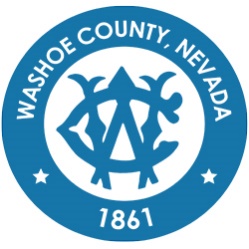 DRAFT: Approval of these draft minutes, or any changes to the draft minutes, will be reflected in writing in the next meeting minutes and/or in the minutes of any future meeting where changes to these minutes are approved by the CAB. Minutes of the regular meeting of the North Valleys Citizen Advisory Board held 	June 13, 2022 at 6:00 p.m. 1. CALL TO ORDER/ DETERMINATION OF QUORUM - The meeting was called to order at 6:00 p.m. by Teresa Aquila. A quorum was present with a delayed start. Members of the North Valleys CAB include Teresa Aquila, Wendy Leonard, Roger Edwards. Absent: Derek Schoepf, Wesley Johnson, Craig Durbin. 2. PLEDGE OF ALLEGIANCE – The pledge was recited. 3. GENERAL PUBLIC COMMENT – Comment heard under this item will be limited to three (3) minutes per person and may pertain to matters both on and off the agenda. The Citizen Advisory Board will also hear public comment during individual action items, with comment limited to three minutes per person. Comments are to be made to the CAB as a whole. 4. APPROVAL OF THE MINUTES FOR THE MEETINGS OF April 11, 2022 (For Possible Action) 5. SHERIFF'S OFFICE UPDATE – Representative from WCSO to provide a general community update. (Non-Action Item) This item was moved to after the TMFPD update item. Captain Marc Bello provided an update. It's event season. There will be a heavy presence at Reno Rodeo. Deputies will be at events throughout the summer. These are contacted events that are above or beyond the normal staffing levels. He said we had eight crime patterns. Two of them were in Cold Springs. The most recent crime patterns have been at trailheads. If you are going to leave your car, secure your valuables out of sight. We have seen a significant number of windows and locks broken. Be sure to lock your doors. He spoke about the incident at Moonrocks. He said we will start working with BLM with events at Moonrocks to have more coverage. The North Valleys have had seven motor division requests for monitoring speeding in Lemmon Valley. He encouraged you to reach out to the patrol division for a service request for speeders. He said we have a motor school going on to add more motor patrol.Wendy Leonard asked about the catalytic converter theft program. Captain Bello said they are working with the legislature towards this crime pattern. A lot of the thieves are transient. They hit and then gone. He said we are looking at prevention. He said he could get more information and report on specific measures we are taking. A public member asked about gas theft. Captain Bello said he hadn't seen a lot. It's not reported. He said if we received a significant amount of reports, it would trigger a crime pattern. He suggested using a lockable gas cap. Be sure to report it. He said we discuss topics in our briefings to keep our eyes out on that. Wendy Leonard asked Captain Bello to clarify that the deputies are working on contract during events, but it doesn't impact your budget. Captain Bello said no, that is billed by contract with those vendors such as Reno Rodeo, Hot August Nights, and Rib Cook-Off. Mr. Edwards asked how they cover the special events. Those have to draw the officers that are off of their normal duties. Captain Bello said it's overtime; it's the deputies working overtime. He said it's those who aren't normally the front line staff. The investigative staff and jail deputies help take the load off of the other deputies. The deputies are CAP1 trained to work outside the jail and get partnered up with the deputies that are out at events. Mr. Edwards asked how they plan for contingencies. Captain Bello said we have special teams ready as a contingency. We work with neighboring agencies to have enough tactical support. He said we partnered with Reno, Sparks, Lyon County, and Douglas County during the downtown riot. We put out threat assessments on special events. Captain Bello said the gain unit has been very visible. They are working with the regional intelligence center to help combat gang issues. 6. TRUCKEE MEADOWS FIRE PROTECTION DISTRICT (TMFPD) UPDATE - Representative from TMFPD to provide a general community update. (Non-Action Item) The audio recording began during this item.The TMFPD provided an update on open burning. He said open burning is closed, but the regulations are available online: TMFPD.us/outdoorburning. He said they have been sending out personnel to New Mexico, Alaska to help with wildland fire. He spoke about prevention and preparedness. He said with the warm weather; there is a lot of offroading. Please bring water, GPS device, and have a spark arrester on your offroad vehicle. He advised the public to be careful with target shooting. Watch kids and pets around pools. He said there was an incident at Moonrocks with fireworks. 7. RTC LEMMON DRIVE (SEGMENT 1) UPDATE – Kathleen Taylor, on behalf of RTC to provide an update on the Lemmon Drive Segment 1 Project. (Non-Action Item) Judy Tortelli provided a PowerPoint presentation. There were no questions. Ms. Aquila thanked Ms. Tortelli. 8. ENVISION WASHOE 2040 - Eric Young, Washoe County Senior Planner to provide an update on the EnvisionWashoe2040 project that is developing a new master plan, including the results of recent surveys and how to provide additional input regarding your thoughts about growth and development. [Non-Action Item] Eric Young, Washoe County Planner, provided an update on the Envision Washoe 2040 process and the area plans. Chair Aquila said she is on the committee and excited about it. It's a good step for all citizens. The influx of City of Reno will influence the vision and how the demographics will change? The county has had a set plan but gets changed by Reno. We have valleys with different types of communities. How is that being impacted or influencing? Mr. Young said that's a difficult question. There are fundamental realities. He said he would comment without negative comment about the annexation program by Reno. When we hire consultants from out of town to take them for a tour, it's hard to explain this. We focus on the map we have to deal with. He said all we can do with be transparent and explain it. It has changed the feel of the area. We recognize that it has happened. In terms of how we talk about the future, what we can do for Washoe County, to continue to talk about the community, have access to open space, work with the city of Reno and Sparks to maintain trail connectedness to make sure networks are connected. We make sure our development maintains access. He said we need to hear from you about what to think about it. Mr. Edwards asked how we could stop the erratic annexation of Reno. He said it shouldn't be in State law. He said we had our hands tied when he was in regional planning. You have a BDR available every two years. It should be required to have 1,000 that you control. You guys have an option every two years to change the state regs. They will put a bunch of forces against you when you start doing the BDR. If you don't try, you don't get it through. The expansion will go on and on. Mr. Young explained the BDR process. A public member asked about other outreach and forms of communication to communicate the process. Mr. Young spoke about fliers, QR codes, and the website. He spoke about other outreach methods, including email campaigns.Janet asked if she could copy his document and share it with neighbors. Wendy Leonard said the Silver Knolls area plan was updated. She said it talks about preserving the area's character and specifically with things such as density matches. It talks about providing support to Silver Knolls mutual Water Company customers. The community was complaining we were going from 1 resident per acre to 3. The county approved it anyhow. The county shut down the community park due to water. We aren't following these plans. When residents come to the county to maintain our area per the plan, the county says no over and over. It states an emergency access road is needed in addition to what we have, it specifies roads, including North Virginia road. None has happened. When you are talking about combining area plans, I want the county to hear the citizens think you are homogenizing the area. The county doesn't care because they aren't following the plans the citizens already participated in. It may be easier for county, but not for citizens. Expansion has happened because we need the homes, but the county isn't listening. We could codify it, but it's a long process. She said she hears that from the citizens. Mr. Young said he hears this from all the areas of the public at public hearings. He said the character plans are interpreted differently, and it's not fair to anyone. He said it doesn't work for you. He said the goal of condensing it down; they walk away with the same understanding. He said you didn't like the area plans when I proposed them, but now you're concerned I'm going to change them. He said we have to make sure to follow through with the development code instead of an interpretation. He said he didn't want this process to go on for years. We are trying to get feedback, and hopefully, you like the iterations. A Golden Valley resident asked if this has to do with the multicomplex they want to put on Buck Drive. Mr. Young said he isn't familiar as it's in the city. A public meeting said it's the City of Reno, greed and developers. She said she had done some research. Some areas have a land-use plan that dictates what areas can be developed, and the developers have to bid on that area. Mr. Young said we look to see what we can do within Washoe County. He said he is hearing from citizens is that they don't want their access to open space interrupted and want more transportation. Mr. Edward said four units per acre would make Washoe County like Reno which would be nuts. He said Developer fees need to be addressed to help support the widening of Buck Drive or other roads. The fees don't cover even a sewer lift station. How do we get them to cover their real fees. It cannot be about the level of service. He said the level of service is F, and it has been that for years. Mr. Young spoke about impact analysis. He said there is a fiscal impact review. Its information for planning, elected officials, the public, and developers. It allows them to address things that the developer could mitigate. It will not fix it but give everyone knowledge for positive development. It's powerful information to develop better projects.   9. BOARD MEMBER ANNOUNCEMENTS/REQUESTS — This item is limited to announcements and/or requests for future agenda items by CAB members and/or Commissioner Jeanne Herman (Non-Action Item)  Wendy Leonard requested Golden Valley Radar sign on the next agenda. She said the public requested radar signs after several accidents happened out there. The sheriffs came out and talked about funds. She said the county has funding for traffic calming. We want to put this request forth. If denied, we can appeal it. Chair Aqulia said we could have engineering on the agenda to talk about it. 10. GENERAL PUBLIC COMMENT – Wendy Leonard, a Candidate for County Commission, said that if we aren't taking the step to support our citizens, we aren't doing our job. If you haven't voted, please get out and vote. She said there are handouts or a website for more information about her.  ADJOURNMENT – The meeting adjourned at XX p.m. 